KLASA 026.05.2020r. - wtorekEdukacja przedszkolnaKrąg tematyczny: Polska to mój dom.Temat: Polskie symbole narodowe.W tym dniu dzieci:Doskonalą umiejętność uważnego słuchania utworu, rozumienia jego treści oraz uwagi słuchowej;Doskonalą umiejętność logicznego myślenia oraz wykorzystywania posiadanych wiadomości i umiejętności;Utrwalają informacje o hymnie narodowym, doskonalą pamięć i uwagę słuchową;Wykonują Karty Pracy nr 11a i 11b – doskonalą umiejętność czytania prostych wyrazów, rozwijają sprawności grafomotoryczne, doskonalą koordynację wzrokowo-ruchową, doskonalą spostrzegawczość, ćwiczą sprawność manualną, poszerzają wiedzę o Polsce.„Polska” – rozmowa na podstawie wysłuchanego wiersza oraz zamieszczonych ilustracji:Polska (fragment) Małgorzata Strzałkowska Polska leży w Europie. Polska to jest kraj nad Wisłą. Polska leży nad Bałtykiem. I to wszystko? Nie! Nie wszystko! Polska naszą jest ojczyzną – Tu żyjemy, tu mieszkamy. Tu uczymy się, bawimy, I marzymy, i kochamy. Herb, czasami zwany godłem, To jest wspólny znak rodaków. Orzeł na czerwonej tarczy To odwieczny herb Polaków. Flaga jest symbolem państwa. Tak wygląda polska flaga – Biały kolor to szlachetność, Czerwień – męstwo i odwaga. Polskim Hymnem Narodowym Jest „Mazurek Dąbrowskiego”. „Jeszcze Polska nie zginęła” – Któż z Polaków nie zna tego?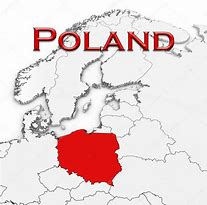 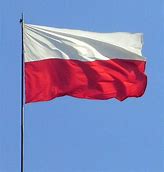 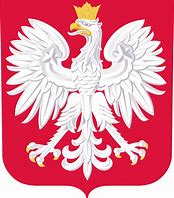 Przykładowe pytania:Gdzie leży Polska?Nad jaką rzeką leży Polska?Nad jakim morzem leży Polska?Jakie są nasze symbole narodowe?Jak wygląda flaga Polski?Jak wygląda godło Polski?Jaki tytuł ma nasz hymn narodowy?„Mazurek Dąbrowskiego” – przypomnienie najważniejszych wiadomości o hymnie narodowym oraz nauka słów hymnu:Przykładowe pytania:W jakich okolicznościach słyszysz hymn Polski? Dlaczego Mazurek Dąbrowskiego jest odgrywany, gdy Polacy zwyciężą w ważnym turnieju? W jaki sposób powinniśmy słuchać hymnu? Powtarzamy z dzieckiem wers po wersie fragment tekstu hymnu (dwie zwrotki). Następnie odtwarzamy nagranie hymnu i prosimy dziecko, żeby wstało, przybrało odpowiednią postawę i spróbowało go zaśpiewać. Link do nagrania hymnu:https://www.bing.com/videos/search?q=mazurek+d%c4%85browskiego+mp3&docid=608048372550009479&mid=ED48B42E082D454709CAED48B42E082D454709CA&view=detail&FORM=VIREMazurek Dąbrowskiego sł. Józef Wybicki, muz. autor nieznany Jeszcze Polska nie zginęła, Kiedy my żyjemy. Co nam obca przemoc wzięła, Szablą odbierzemy. Ref.:   Marsz, marsz, Dąbrowski, Z ziemi włoskiej do Polski, Za twoim przewodem Złączym się z narodem. Przejdziem Wisłę, przejdziem Wartę, Będziem Polakami. Dał nam przykład Bonaparte, Jak zwyciężać mamy. Ref.:  Marsz, marsz… Jak Czarniecki do Poznania Po szwedzkim zaborze, Dla ojczyzny ratowania Wrócim się przez morze. Ref.: Marsz, marsz… Już tam ojciec do swej Basi Mówi zapłakany – Słuchaj jeno, pono nasi Biją w tarabany. Ref.: Marsz, marsz… Wykonanie Kart Pracy 11a i 11b.26 maj – „Dzień Mamy” :Przypomnijmy dziecku jak ważne dziś Święto – „Dzień Mamy”. Można włączyć dziecku piosenkę lub audycję radiową, aby posłuchało słuchowisko o tym dniu, aby posłuchało i w jego trakcie przygotowało laurkę (zamieściłam różne gotowe propozycje do pokolorowania w materiałach dodatkowych):Link do piosenki:https://www.youtube.com/watch?v=RvHfN-4Va4gLink do słuchowiska:http://player.polskieradio.pl/https://www.polskieradio.pl/18/4468/Artykul/2163620,Poznajemy-slynne-na-swiecie-matkiDodatkowe materiały do przygotowania laurki dla mamy: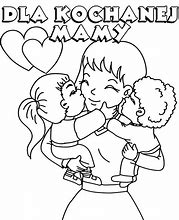 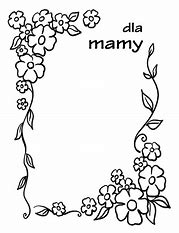 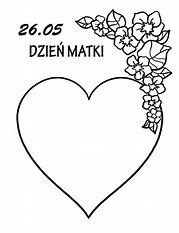 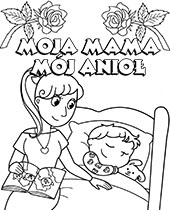 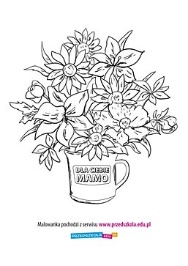 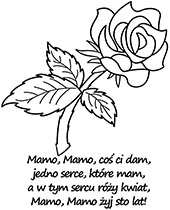 Religia kl 0Wtorek- 26. 05 . 2020Kocham mamę tak, jak Pan Jezus Maryję„ Potem poszedł z nimi i wrócił do Nazaretu i był im poddany” (Łk 2, 51 a).Pan Jezus bardzo kochał swoją Mamę - Maryję.  Chętnie  jej pomagał, był pracowitym i posłusznym dzieckiem. Dbał o Nią. Potrafił Jej okazać swoją wdzięczność.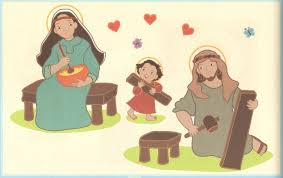 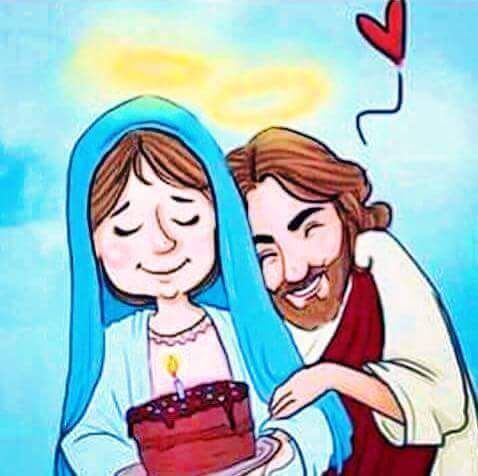 A czy Ty potrafisz okazać wdzięczność i miłość swojej Mamusi?
 26 maja obchodzimy Dzień Matki. W tym dniu z wielką miłością myślimy o naszych mamach pamiętamy o nich w modlitwie.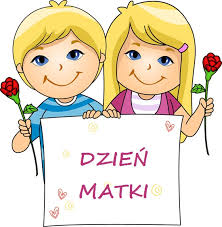 Dokończ laurkę dla mamy – podręcznik s.111.Pomódl się za swoją mamę i podziękuj Panu Bogu  za to, że dał ci tak dobrą mamusię. 